Правительство Российской ФедерацииФедеральное государственное автономное образовательное учреждение высшего профессионального образования 
"Национальный исследовательский университет 
"Высшая школа экономики"Факультет мировой экономики и мировой политикиПрограмма дисциплины «Международные корпорации в глобальной среде»«International Corporations in Global Environment»для направления 38.03.01 «Экономика» подготовки бакалавраАвтор программы:Карпова Н.С., к.э.н., доцент, n_s_karpova@mail.ruОдобрена на заседании секции международного бизнеса  «16»  июня 2015г.Зав. секцией д.э.н., проф. Лавров С.Н.Рекомендована секцией УМС  «___»____________ 2015    г.Председатель Утверждена УС факультета мировой экономики и мировой политики «___»_____________2015   г.Ученый секретарь  ________________________ Москва, 2015 Настоящая программа не может быть использована другими подразделениями университета и другими вузами без разрешения кафедры-разработчика программы.National Research University - Higher School of EconomicsDepartment of World Economy and International Affairs                                                        Course SyllabusInternational Corporations in Global EnvironmentBachelor «Economics » (38.03.01)Author of the Course Syllabus - Natalia Karpova, PhD, Associate ProfessorMOSCOW 2015Course description Title of a Course  -  “International Corporations in Global Environment”Pre-requisites.  None, formally – however, the course “International Corporations in Global Environment” assumes some basic knowledge of Economics, as well as major issues of the course “World Economy”. Management and Marketing courses as a ground are strongly desirable. A good command of written and spoken English is required.Course Type - compulsory, elective, optional. AbstractThe course “International Corporations in Global Environment” provides an understanding of the general content, factors and driving forces of global environment, gives a clear vision of the role and place of international companies in globalization of the world economy, analyses competition, describes organizational forms and processes, administrative mechanisms, as well as challenges and problems relevant to establishing and maintaining effective global strategies. The Course gives a modern picture of evolution of various forms and formats of international corporations - multinational and transnational companies (MNCs and TNCs), as well as non-equity alliances, groups and other agreement-based international entities, becoming popular in changing business environment in last decades. Sufficient part of the Course analyses directions and forms of international investments, their priorities, instruments and consequences.All aspects of business activities are presented in the context of revolutionary changes in technologies, mainly in information and communications sectors, that facilitates the process of globalization in many ways. Through modern communications facilities (intranets, extranets, email, videoconferencing, etc.) international corporations are able to keep in touch with far-located subsidiaries, suppliers, and customers, manage and coordinate international ventures and projects. At the same time modern technologies occur to be quite dangerous and questionable accelerating unhealthy virtualization of many sectors of world economy, dissemination of speculative deals, braking rules and trust of international business.  The course explores various issues associated with the globalization, its benefits and contradictions, as well as the relevant challenges for international corporations. A sound focus is made on the problems of corporate social responsibility, trust and leadership in cross-cultural business environment. The course envisages a sound self-work - student research projects. Projects embrace wide range of topics, providing in-depth exploration of Course Content. Projects are conducted individually or in groups (up to 4 students) with tutoring support of the lecturer.Learning Objectives The course “International Corporations in Global Environment” realizes a concept of knowledge-based education and research trough the sound emphasis on synergy between lecturing and students’ self-work, including research projects. The goals of the teacher/lectures in this context are as following:To make overview of main actors, stakeholders and motives of international companies (mainly, MNCs and TNCs)  activities in global environment;To understand core principles, ideas and instruments of international business;Identify the main processes and trends taking place in global environment;Coach and consult students in research projects;Motivate for excellent results of research projects and its presentations in-class.Learning Outcomes To enhance problem-solving skills in international business by offering a set of analytical tools (i.e., frameworks, concepts, models, and techniques);To form clear structure of basic ideas of the key topics of the course;To give understanding of business activities in different branches and sectors;To give you an opportunity to refine oral and written communication skills, as well as ability to work effectively in a team, i.e. improve the skills which are essential to a business career.Course PlanTotal:       40 hoursLectures - 20 hoursSeminars - 20 hoursWeek 1Globalization of world economy. Turbulences, crises and contradictions of global economy. Evolution and role of international corporations in global economic landscape and environment.LectureWeek 2The World of International Company: External and Internal Business Environment. Actors and Stakeholders. Mission and Vision.   LectureWeek 3Growth of international corporations. World investment activity of MNCs: scale, direction, geopolitical consequences. Mergers and acquisitions in global economy. LectureWeek 4Organizational structures and formats. Equity and non-equity development. Strategic alliances and groups.SeminarWeek 5Managing international companies in turbulent and changing global environment. Strategies and instruments of global competition. SeminarWeek 6The role of information and communications technologies.SeminarWeek 7Ways of development and perspectives of the Russian international companies.SeminarWeek 8The cultural and cross-cultural aspects and challenges of international business.  SeminarWeek 9Corporate social responsibility. Problems of leadership.LectureWeek 10International corporations and the future of world economy. LectureReading ListAbell Derek, Managing with Dual Strategies: Mastering the Present; Preempting the Future, The Free Press, 1993.Ariely Dan. The End of Rational Economics: Harvard Business Review, 2009.Annual International Energy Outlook 2013, U.S. Energy Information Administration. Competitive Industrial Performance Report. UNIDO. 2013-2014. The Global Competitiveness Report 2014–2015, Edited by Professor Klaus Schwab World Economic Forum, Geneva, 2014.Thorniley D. Russia: What western companies are thinking and planning. Key business issues – based on Survey results. DT-Global Business Consulting, 15 March 2014.2014 R&D Magazine Global Funding Forecast. . [Электронный ресурс] – Режим доступа: http://www.rdmag.com/articles/2013/12/2014-r-d-magazine-global-funding-forecast/Collins Jim. Built to Last: Successful Habits of Visionary Companies: Harpercollins, 2004.Carroll, Stephen J and Gannon, Martin J. Ethical dimensions of international management. Thousand Oaks, Calif: Sage Publications; 1997.Chossudovsky Michel, Andrew Gavin Marshall. The Global Economic Crisis: the great depression of XXI century: Global Research, 2010.Cline William R.. Financial globalization, economic growth, and the crisis of 2007-09: Peterson Inst for Intl Economics, 2010.Czinkota, Michael and Ronkainen, Ilkka A. Best practices in international business. Fort Worth: Harcourt College; 2001. Daniels John D and Radebaugh, Lee H. International business: environments and operations. 9th ed. Upper Saddle River, N.J: Prentice Hall; 2001.Gannon, Martin J and Newman, Karen L. The Blackwell handbook of cross-cultural management. Oxford, UK, Malden, MA: Blackwell Business; 2002.Garten, Jeffrey E. World view: global strategies for the new economy. Boston: Harvard Business School Press; 2000.Global Economic Prospects: Crisis, Finance and Growth: World Bank publications, 2010.Heifetz Ronald, Alexander Grashow, Marty Linsky. Leadership in a (Permanent) Crisis: Harvard Business Review, 2009.Hemerijck Anton, Ben Knapen, Ellen Van Doorn. Aftershocks: economic crisis and institutional choice: Amsterdam Univ Pr, 2010.Hough, Johan; Neuland, E. W; Daniels, John D; Radebaugh, Tim, and Erwee, Ronel. Global business environments and strategies: managing for global competitive advantage. Oxford, New York, Cape Town: Oxford University Press Southern Africa; 2000.Jones Geoffrey. The evolution of international business. New York: Routledge; 1996.Kotler Philip, Keller Kevin L. Marketing Management: Prentice Hall, 2008.Kotler Philip, Armstrong Gary. Principles of Marketing: Prentice Hall, 2009.Lewis, Richard D. The cultural imperative: global trends in the 21st century. Yarmouth, Me: Intercultural Press; 2003.McCarthy Jerome, Joseph P. Cannon, Basic Marketing: A Marketing Strategy Planning Approach: McGraw-Hill College, 2008.Mastering Strategic Management (IMD, LBS, Wharton), Financial Times, 1997. Nielsen Bo, Torban Pedersen, Jacob Pyndt. Ribe Maskinfabrik A/S - Developing New Business Areas: Ivey School of Business, 2009.Pisano Gary P., Elena Corsi, Elisa Farri. Tenova: Mining for Growth in Economic Crisis: Harvard Business School, 2009.Peterson, Brooks. Cultural intelligence: a guide to working with people from other cultures. Yarmouth, ME: Intercultural Press; 2004.Porter. M.E. Competitive Advantage: Creating and Sustaining Superior Performance, (Revised edition): The Free Press, 2004. 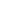 Roger J. Best. Market-Based management: Strategies for growing customer value and profitability: Prentice Hal, 2008.Roger A. Kerin, William Rudelius, Steven W. Hartley. Marketing: Irwin Professional Pub, 2010.Rugman, Alan M. The end of globalization: a new and radical analysis of globalization and what it means for business. London: Random House Business Books; 2001. Steger U. Corporate Diplomacy: The Strategy for Volatile, Fragmented Business environment. – John Wiley and Sons, 2003.Steger U. The Business of Sustainability: Building Industry Cases for Corporate Sustainability. Palgrave MacMillan Press, 2004.Stevenson William J. Operations Management: McGraw-Hill College, 2008.Taleb Nassim Nicholas. The Black Swan: The Impact of the Highly Improbable: Random House 2007.World Investment Report, UNCTAD, UN, 2000-2015. World Competiveness Yearbook. IMD, 2005-2015. In Russian:Абель, Дерек: Кризис переживут ответственные лидеры», Top – Manager, № 152, 2009. Булатов А. С. Вывоз капитала: своя компания за рубежом. -  М.: БЕК, 1996.Вайн С. Глобальный финансовый кризис: Механизмы развития и стратегии выживания: Пер. с англ. - М., Альпина Бизнес Букс, 2009Виханский О.С. , Наумов А.И. Менеджмент (изд:5): М., Магистр, 2010 Дынкин А.А. Мировая экономика: прогноз до 2020 года: М., Магистр, 2008Грейзинг Д.Я. Я хотел, чтобы весь мир покупал "Кока-Колу": Судьба лидера Роберто Гисуэта: Пер. с англ.- М.:  Альпина Бизнес Букс, 2006.Глобализация и новые условия конкуренции. – М.: Международные отношения - ИМЭМО, 2003.Глобализация экономики и внешнеэкономические связи России/ Под ред. И.П. Фаминского. – М.: Республика, 2004.Иванов И.Д. Внешнеэкономический комплекс Росси: взгляд изнутри, М.: Русь-Олимп, 2009.Иванова Н.И. Наука и инновационный бизнес // Мировая экономика и международный бизнес: учебник / под ред. В.В. Полякова и Р.К. Щенина. – 6-е изд., стер. М.: КНОРУС, 2009.Иванов И.Д. Российские предприятия в открытой рыночной экономике М.: О-во сохранения литературного наследия, 2011. Ивантер Александр, Хазбиев Алексей, Яковенко Дмитрий. Пора менять стереотипы. Эксперт ON-LINE, 01 дек 2014. . [Электронный ресурс] – Режим доступа: http://expert.ru/expert/2014/49/pora-menyat-stereotipyi/Инновационные рельсы для России (обзор подготовила Ружина О.) // «Стратегия», №4, 2014, С.23.Карпова Н. С. Глава 3. Конкурентные рынки: Северная Америка // В кн.: Международные газовые проекты России: европейский альянс и стратегические альтернативы / Под общ. ред.: С. Н. Лавров; науч. ред.: С. Н. Лавров. М.: ТЕИС, 2014. Гл. 3. С. 85-153. Карпова Н.С. От революции сланцевой к революции на Украине// «Эксперт» №14 (893), 2014. Карпова Н. С. Россия в поисках стратегии управления будущим // Международная экономика. 2014. № 12. Карпова Н. С. Ситуационный анализ конкурентных позиций России в глобальной экономике: вчера и сегодня // Маркетинг в России и за рубежом. 2014. Т. 101. № 3. Кастельс М. Информационная эпоха: экономика, общество и культура: Пер. с англ. Под науч. ред. О.И. Шкаратана. – М.: ГУ ВШЭ, 2000.Конкурентоспособность России в глобальной экономике. – М.: Международные отношения - ИМЭМО, 2003.Кудров В. М. Мировая экономика: социально-экономические модели развития : учеб. пособие / В. М. Кудров. — М.: Магистр: ИНФРА М, 2011.Маак Т., Плес Н., Ответственное лидерство. Пер. с англ. - М.:Альпина Бизнес Букс; 2008.Международные экономические отношения: Учебник / Под ред. И.П. Фаминского. -   2-е изд. перераб. и доп. – М.: Экономистъ, 2004. Мировая экономика. Глобальные тенденции за 100 лет / Под ред. И.С. Королева. М.: Экономистъ, 2003.Мировая экономика и международный бизнес: учебник / кол. авторов; под общ. ред. д-ра экон. наук, проф. В.В. Полякова и д-ра экон. наук, проф. Р.К. Щенина. – 6-е изд., стер. – М.: КНОРУС, 2009. Коллинз Джим. От хорошего к великому. Почему одни компании совершают прорыв, а другие нет…(Good to Great: Why Some Companies Make the Leap... and Others Don't: М., Манн, Иванов и Фербер, .Королев В.И. Основы менеджмента: М., Магистр, 2010Кругман П. Возвращение Великой депрессии? Мировой кризис глазами нобелевского лауреата: Пер. с англ. - М., Эксмо, 2009Национальная экономика /Под ред. Савченко П.В., Изд. 3-е, перераб. и доп. - М.: ИНФРА-М, 2010; главы 44-49.Паньков В.С. Глобализация экономики: сущность, проявления, вызовы и возможности для России (ГУ-ВШЭ): Я., Верхняя Волга, 2009.Свэйм Роберт. Стратегии управления бизнесом Питера Друкера: Питер, 2010.Управление международной компанией: Учебник / Под ред. В.И. Королева – М.: Экономистъ, 2005.Фаминский И.П. Глобализация - новое качество мировой экономики: М., Инфра-М , 2010.Фаминский И.П. Международные экономические отношения. - М.: Юрист, 2012.Grading SystemThe grading (in 10-scale). Grading consists of three elements:Class attendance and participation -40%.Research project 	(essay) - 30%.Final examination/assessment - 30%.The course amounts to 4 ECTS credits.  V. Guidelines for the Research Project 1. Background of the research project “Business Success in Global Environment”The modern managers have to lead and manage companies benchmarking their activities and applying the best business practices. It makes actual to monitor, describe, study, analyze and summarize an experience and achievements of the leading companies on regular basis as well as within the framework of Research Project of the Course.Scope of Research (25 000-40 000 symbols)The scope and consistency of research could be discussed with a teacher in order to balance interest, knowledge and skills of the student with time-management of the course.VI. List of Exam QuestionsPlease give definitions, describe phenomena and processes, and answer the following questions: Phenomenon of globalization and its evolution.  Driving forces of globalization. Name the most important.The dimensions of market globalization.Technological advances as a driver of market globalizationThe role of MNEs in globalization. World’s leading MNEs. Where and what we can learn about them?The process of globalization and its effects on markets and production.How to assess global market opportunities?How to use marketing instruments for identifying the most promising markets?How to assess industry or market potential? Why it is important to assess the suitability of products and services for foreign markets?How to select the relevant foreign business partners?How to estimate company sales potential?An organizing framework for foreign market entry strategies.Directions, forms, and scale of world investment in XXI century.Models and ways of international investment activity.What are the main differences between portfolio investment and foreign direct investment?Foreign direct investment (FDI).Types of FDI.International collaborative ventures.Motives for FDI and collaborative ventures.Managing collaborative ventures.Mergers and acquisitions as a form of competitive activity of MNEs. Preconditions, models and problems of contemporary wave of M&A.Strategic alliances.Internationalization of firm’s value chainWhat are different organizational designs for global operations?  What design is most associated with global strategy?  What are the priorities of export division?What are the priorities of international division?Why functional structure works well for small and medium companies?What are the benefits of matrix structure? What is the difference between a centralized and a decentralized organizational structure?  Why do firms often prefer to have a centralized structure?Strengths and weaknesses of global organization.Define organizational culture.  What kind of organizational culture is needed to become a global firm?Define organizational processes.  Give several examples of organizational processes relevant to a global approach in international business.   The main features of competition in global markets.Geopolitical consequences of global investment.Societal consequences of market globalization.Nature and tendencies of global competition.The challenge of crossing cultural boundaries.Why culture matters in international business. National, professional, and corporate cultureKey dimensions of culture.Language as a key dimension of culture.Managerial guidelines for cross-cultural success.Globalization in the field of production, government regulation and public awareness.Contradictions of globalization.Define organizational culture.  What kind of organizational culture is needed to become a global firm?Place of Russia in international division of labor.The Russian ways and strategies of transnationalization.Russian MNCs in global competition. Industry and market priorities.International corporations and the future of world economy. Global citizenship and diplomacy of MNCs.Problems of global leadership.Goals and subjects of global leadership.Define visionary leadership.  What are the traits of a manager who has visionary leadership?  Please, define social responsibility. Describe and give your comments to the Pyramid of social responsibilities. Why the economic level of responsibilities could be considered as the most important?What are the core ideas and functions of business in the field of legal responsibilities?What are the core ideas and functions of business in the field of ethical responsibilities?What are the core ideas and functions of business in the field of philanthropic responsibilities?How do the definition of social responsibility and the relevant role of business differ from your previous perceptions? How the social responsibility concept is consistent with your attitudes, beliefs and expectations about business? Does the social responsibility depend on the size of the company? Does the social responsibility depend on the level of trasnationality and operational scale of the company?Please, define the term stakeholder. Name the list of stakeholders of the modern business. Describe a core directions and character of relationships between business and customers/consumers.Describe a core directions and character of relationships between business and shareholders business and shareholders. What is in common and what is different in relationships between business and shareholders, and business and investors?Describe a core directions and character of relationships between business and employees. Why loyalty of employees is important?What are the main instruments and programs to provide loyalty of employees? If you were an employer what measures you undertake and programs conduct to make employees effective and loyal to the company? Describe core directions and character of relationships between business and its partners.Describe a core directions and character of relationships between business and the government.Describe a core directions and character of relationships between business and society in the field of environmental issues.What is the harm of greenwashing?How can businesses become more sustainable? What are the advantages and disadvantages of striving to become more sustainable?Describe a core directions and character of relationships between business and local communities.Give examples of the companies’ activities, programs and achievements in local communities’ development. Give examples of the companies’ conflicts of interest, problems and contradictions in the relationships with local communities worldwide or in one country/region.Give a retrospective of the main periods in the development of the phenomenon of the social responsibility in XX-XXI centuries.What historical trends have affected the social responsibilities of business? Why critics may argue that concepts and ideas of social responsibility are idealistic or naïve in some way?The Global Economic Crisis - the great depression of XXI century or a sign of a new wave in global development? What are the lessons of the Global Economic Crisis for international corporations?Grading SystemThe grading (in 10-scale). Grading consists of three elements:Class attendance and participation -40%.Research project 	(essay) - 30%.Final examination/assessment - 30%.The course amounts to 4 ECTS credits.  Guidelines for Knowledge AssessmentTo be determined.Special Equipment and Software Support Standard technical equipment (PC+CPr) and requirements, including Wi-Fi access. About the Lecturer Natalia S. Karpova, Ph.D., http://www.hse.ru/lingua/en/org/hse/ibiz/staff, http://www.hse.ru/org/persons/69809/  